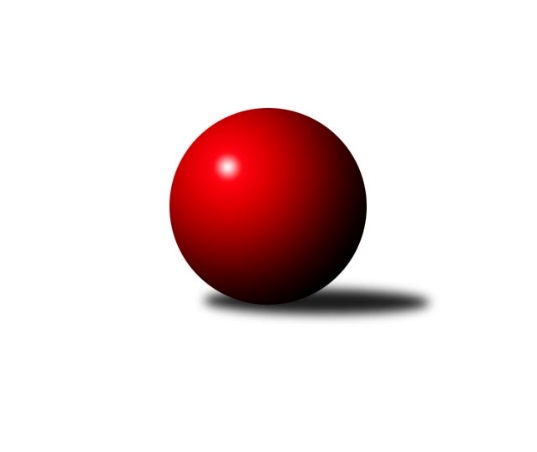 Č.7Ročník 2021/2022	21.10.2021Nejlepšího výkonu v tomto kole: 2528 dosáhlo družstvo: TJ Rudná CMistrovství Prahy 2 2021/2022Výsledky 7. kolaSouhrnný přehled výsledků:TJ Kobylisy B	- SK Uhelné sklady C	8:0	2342:2020	11.0:1.0	19.10.SK Uhelné sklady D	- SK Žižkov C	2:6	2299:2375	4.0:8.0	19.10.KK Slavia B	- SK Meteor D	6:2	2295:2211	7.0:5.0	19.10.KK Slavoj D	- TJ Rudná C	2:6	2509:2528	4.5:7.5	21.10.TJ Vršovice B	- TJ Kobylisy C	6:2	2370:2266	9.0:3.0	21.10.KK Konstruktiva D	- KK Slavia C	5.5:2.5	2520:2405	7.0:5.0	21.10.AC Sparta B	- KK Konstruktiva D	2:6	2428:2538	4.0:8.0	18.10.Tabulka družstev:	1.	SK Žižkov C	7	6	0	1	42.5 : 13.5 	55.0 : 29.0 	 2523	12	2.	SK Uhelné sklady C	6	4	0	2	28.0 : 20.0 	34.5 : 37.5 	 2230	8	3.	TJ Kobylisy C	7	4	0	3	33.0 : 23.0 	46.0 : 38.0 	 2311	8	4.	KK Konstruktiva D	7	4	0	3	27.0 : 29.0 	40.0 : 44.0 	 2394	8	5.	AC Sparta B	5	3	0	2	19.0 : 21.0 	30.0 : 30.0 	 2374	6	6.	TJ Kobylisy B	6	3	0	3	26.0 : 22.0 	42.0 : 30.0 	 2399	6	7.	KK Slavoj D	6	3	0	3	25.0 : 23.0 	37.0 : 35.0 	 2396	6	8.	TJ Rudná C	6	3	0	3	25.0 : 23.0 	36.5 : 35.5 	 2373	6	9.	SK Uhelné sklady D	5	2	0	3	20.5 : 19.5 	28.0 : 32.0 	 2215	4	10.	SK Meteor D	5	2	0	3	15.0 : 25.0 	26.0 : 34.0 	 2290	4	11.	TJ Vršovice B	6	2	0	4	21.5 : 26.5 	38.0 : 34.0 	 2360	4	12.	KK Slavia C	6	1	1	4	15.5 : 32.5 	25.5 : 46.5 	 2287	3	13.	KK Slavia B	6	1	1	4	14.0 : 34.0 	29.5 : 42.5 	 2098	3Podrobné výsledky kola:	 TJ Kobylisy B	2342	8:0	2020	SK Uhelné sklady C	Michal Kliment	 	 196 	 190 		386 	 2:0 	 371 	 	195 	 176		Dana Školová	Václav Císař	 	 211 	 181 		392 	 2:0 	 315 	 	147 	 168		Olga Brožová	Vojtěch Vojtíšek	 	 202 	 207 		409 	 2:0 	 361 	 	194 	 167		Jiří Bendl	Markéta Březinová	 	 206 	 210 		416 	 1:1 	 381 	 	211 	 170		Eva Kozáková	Karel Erben	 	 152 	 193 		345 	 2:0 	 282 	 	124 	 158		Jiří Budil	Marián Kováč	 	 194 	 200 		394 	 2:0 	 310 	 	158 	 152		Miloš Endrlerozhodčí:  Vedoucí družstevNejlepší výkon utkání: 416 - Markéta Březinová	 SK Uhelné sklady D	2299	2:6	2375	SK Žižkov C	Vlasta Nováková	 	 191 	 170 		361 	 1:1 	 360 	 	172 	 188		Tomáš Herman	Jiří Kuděj	 	 200 	 208 		408 	 0:2 	 439 	 	214 	 225		Tomáš Pokorný	Jana Dušková	 	 196 	 212 		408 	 2:0 	 362 	 	181 	 181		Michal Truksa	Daniela Daňková	 	 177 	 182 		359 	 1:1 	 367 	 	189 	 178		Petr Opatovský	Stanislava Sábová	 	 191 	 179 		370 	 0:2 	 412 	 	215 	 197		Pavel Váňa	Jitka Kudějová	 	 186 	 207 		393 	 0:2 	 435 	 	225 	 210		Hana Křemenovározhodčí:  Vedoucí družstevNejlepší výkon utkání: 439 - Tomáš Pokorný	 KK Slavia B	2295	6:2	2211	SK Meteor D	Josef Kocan	 	 211 	 225 		436 	 2:0 	 382 	 	197 	 185		Bedřich Bernátek	Jan Kryda	 	 190 	 193 		383 	 1:1 	 401 	 	214 	 187		Vladimír Dvořák	Jiří Kryda st. *1	 	 155 	 123 		278 	 0:2 	 325 	 	160 	 165		Jan Pozner	Milan Mareš	 	 201 	 210 		411 	 2:0 	 374 	 	183 	 191		Petra Grulichová	Milan Mareš st.	 	 203 	 178 		381 	 1:1 	 344 	 	159 	 185		Michael Šepič *2	Michal Kocan	 	 193 	 213 		406 	 1:1 	 385 	 	198 	 187		Zdeněk Boháčrozhodčí:  Vedoucí družstevstřídání: *1 od 51. hodu Jiří Kryda ml., *2 od 34. hodu Miroslav ŠostýNejlepší výkon utkání: 436 - Josef Kocan	 KK Slavoj D	2509	2:6	2528	TJ Rudná C	Kateřina Holanová	 	 223 	 233 		456 	 2:0 	 425 	 	218 	 207		Jan Klégr	Roman Hrdlička	 	 205 	 224 		429 	 0.5:1.5 	 449 	 	205 	 244		Irena Prokůpková	Markéta Baťková *1	 	 169 	 189 		358 	 0:2 	 406 	 	206 	 200		Anna Novotná	Blanka Koubová	 	 201 	 197 		398 	 0:2 	 422 	 	209 	 213		Štěpán Fatka	Karel Balliš	 	 213 	 209 		422 	 0:2 	 440 	 	219 	 221		Jarmila Zimáková	Hana Zdražilová	 	 235 	 211 		446 	 2:0 	 386 	 	192 	 194		Marek Dvořákrozhodčí: Vedoucí družstevstřídání: *1 od 51. hodu Jan ŠiplNejlepší výkon utkání: 456 - Kateřina Holanová	 TJ Vršovice B	2370	6:2	2266	TJ Kobylisy C	Karel Wolf	 	 215 	 200 		415 	 2:0 	 346 	 	175 	 171		Petr Moravec	Josef Hladík	 	 186 	 209 		395 	 1:1 	 354 	 	188 	 166		Jan Nowak	Vladimír Strnad	 	 208 	 236 		444 	 2:0 	 398 	 	199 	 199		Robert Kratochvíl	Václav Papež	 	 196 	 186 		382 	 2:0 	 369 	 	191 	 178		Zdeněk Šrot	Jaroslav Bělohlávek *1	 	 139 	 204 		343 	 1:1 	 406 	 	217 	 189		Josef Mach	Karel Svitavský	 	 191 	 200 		391 	 1:1 	 393 	 	184 	 209		Michal Matyskarozhodčí:  Vedoucí družstevstřídání: *1 od 33. hodu Jaroslav HavránekNejlepší výkon utkání: 444 - Vladimír Strnad	 KK Konstruktiva D	2520	5.5:2.5	2405	KK Slavia C	Jiří Čihák	 	 244 	 226 		470 	 2:0 	 363 	 	182 	 181		Nikola Zuzánková	Magdaléna Jakešová	 	 207 	 194 		401 	 0:2 	 407 	 	208 	 199		Michal Vorlíček	Tomáš Eštók	 	 198 	 188 		386 	 1:1 	 386 	 	212 	 174		Karel Bernat	Jan Váňa	 	 186 	 206 		392 	 0:2 	 435 	 	212 	 223		Karel Myšák	Jaroslav Pleticha ml.	 	 225 	 216 		441 	 2:0 	 424 	 	221 	 203		Jiří Sládek	Šarlota Smutná	 	 209 	 221 		430 	 2:0 	 390 	 	201 	 189		Lidmila Fořtovározhodčí:  Vedoucí družstevNejlepší výkon utkání: 470 - Jiří Čihák	 AC Sparta B	2428	2:6	2538	KK Konstruktiva D	Zdeněk Cepl	 	 201 	 208 		409 	 0:2 	 461 	 	231 	 230		Jiří Čihák	Jiří Neumajer	 	 213 	 214 		427 	 1:1 	 394 	 	178 	 216		Jan Váňa	Kamila Svobodová	 	 170 	 192 		362 	 1:1 	 422 	 	234 	 188		Tomáš Eštók	Jan Vácha	 	 171 	 190 		361 	 0:2 	 401 	 	203 	 198		Magdaléna Jakešová	Miroslav Viktorin	 	 233 	 224 		457 	 2:0 	 437 	 	222 	 215		Jaroslav Pleticha ml.	Vít Fikejzl	 	 199 	 213 		412 	 0:2 	 423 	 	204 	 219		Šarlota Smutnározhodčí:  Vedoucí družstevNejlepší výkon utkání: 461 - Jiří ČihákPořadí jednotlivců:	jméno hráče	družstvo	celkem	plné	dorážka	chyby	poměr kuž.	Maximum	1.	Hana Křemenová 	SK Žižkov C	442.67	307.5	135.1	4.6	5/5	(472)	2.	Tomáš Pokorný 	SK Žižkov C	440.75	304.8	136.0	7.6	4/5	(465)	3.	Tomáš Kazimour 	SK Žižkov C	440.75	313.3	127.5	6.4	4/5	(457)	4.	Milan Mareš 	KK Slavia B	436.83	301.0	135.8	6.8	3/3	(476)	5.	Josef Hladík 	TJ Vršovice B	436.00	300.4	135.6	7.8	4/4	(453)	6.	Pavel Váňa 	SK Žižkov C	435.33	293.9	141.5	5.5	5/5	(465)	7.	Miloslav Dušek 	SK Uhelné sklady C	429.50	290.6	138.9	3.1	2/3	(486)	8.	Josef Kocan 	KK Slavia B	425.50	283.0	142.5	5.3	2/3	(442)	9.	Miroslav Viktorin 	AC Sparta B	425.33	302.1	123.2	6.9	3/3	(478)	10.	Vojtěch Vojtíšek 	TJ Kobylisy B	424.08	290.9	133.2	5.3	3/3	(441)	11.	Irena Prokůpková 	TJ Rudná C	421.67	300.6	121.1	7.0	3/4	(450)	12.	Jiří Sládek 	KK Slavia C	421.00	294.5	126.5	5.8	5/5	(442)	13.	Roman Hrdlička 	KK Slavoj D	419.67	291.8	127.8	5.7	4/4	(458)	14.	Michal Kocan 	KK Slavia B	419.67	297.4	122.2	7.0	3/3	(441)	15.	Marián Kováč 	TJ Kobylisy B	418.83	294.8	124.0	13.0	3/3	(450)	16.	Václav Císař 	TJ Kobylisy B	415.67	284.0	131.7	7.1	3/3	(447)	17.	Karel Wolf 	TJ Vršovice B	413.75	287.8	126.0	5.5	4/4	(438)	18.	Vladimír Strnad 	TJ Vršovice B	412.75	280.3	132.5	8.6	4/4	(451)	19.	Jiří Čihák 	KK Konstruktiva D	412.75	290.1	122.6	6.4	4/4	(470)	20.	Šarlota Smutná 	KK Konstruktiva D	412.22	287.9	124.3	10.6	3/4	(436)	21.	Hana Zdražilová 	KK Slavoj D	412.00	294.3	117.7	8.1	3/4	(446)	22.	Jarmila Zimáková 	TJ Rudná C	410.58	279.9	130.7	6.7	4/4	(458)	23.	Jiří Neumajer 	AC Sparta B	407.89	286.9	121.0	7.7	3/3	(433)	24.	Kateřina Holanová 	KK Slavoj D	406.17	279.4	126.8	3.9	4/4	(472)	25.	Karel Balliš 	KK Slavoj D	404.75	290.9	113.8	10.7	4/4	(429)	26.	Pavel Moravec 	TJ Kobylisy C	404.50	278.2	126.3	5.3	3/4	(412)	27.	Jan Klégr 	TJ Rudná C	401.25	286.5	114.8	10.9	4/4	(425)	28.	Marek Dvořák 	TJ Rudná C	400.92	280.8	120.1	9.7	4/4	(444)	29.	Václav Papež 	TJ Vršovice B	400.88	288.8	112.1	9.5	4/4	(421)	30.	Zdeněk Boháč 	SK Meteor D	396.50	278.0	118.5	8.0	4/4	(418)	31.	Zdeněk Cepl 	AC Sparta B	395.33	280.7	114.7	9.8	3/3	(423)	32.	Zdenka Cachová 	KK Konstruktiva D	394.50	285.8	108.7	13.2	3/4	(446)	33.	Štěpán Fatka 	TJ Rudná C	394.33	267.2	127.2	10.1	4/4	(429)	34.	Jiří Bendl 	SK Uhelné sklady C	392.33	272.5	119.8	6.6	3/3	(453)	35.	Miroslav Šostý 	SK Meteor D	392.33	289.2	103.2	13.5	3/4	(414)	36.	Michal Matyska 	TJ Kobylisy C	391.69	272.7	119.0	8.8	4/4	(414)	37.	Stanislava Sábová 	SK Uhelné sklady D	391.67	270.0	121.7	5.2	2/3	(414)	38.	Milan Mareš  st.	KK Slavia B	390.58	278.4	112.2	10.9	3/3	(405)	39.	Tomáš Herman 	SK Žižkov C	390.13	279.0	111.1	8.9	5/5	(439)	40.	Karel Svitavský 	TJ Vršovice B	390.00	281.3	108.7	10.3	3/4	(398)	41.	Michal Kliment 	TJ Kobylisy B	389.88	270.5	119.4	9.0	2/3	(417)	42.	Zdeněk Šrot 	TJ Kobylisy C	389.75	275.7	114.1	10.2	4/4	(416)	43.	Vladimír Dvořák 	SK Meteor D	389.75	278.0	111.8	9.6	4/4	(414)	44.	Karel Erben 	TJ Kobylisy B	388.42	290.3	98.2	12.8	3/3	(422)	45.	Jan Vácha 	AC Sparta B	387.89	282.1	105.8	9.2	3/3	(415)	46.	Eva Kozáková 	SK Uhelné sklady C	387.75	268.1	119.7	7.8	3/3	(409)	47.	Jaroslav Krčma 	TJ Kobylisy B	387.67	279.3	108.3	11.3	3/3	(415)	48.	Jana Dušková 	SK Uhelné sklady D	387.67	280.6	107.1	8.3	3/3	(432)	49.	Vít Fikejzl 	AC Sparta B	386.67	273.0	113.7	11.2	3/3	(429)	50.	Richard Sekerák 	SK Meteor D	385.67	278.0	107.7	10.8	3/4	(427)	51.	Magdaléna Jakešová 	KK Konstruktiva D	385.00	283.7	101.3	11.8	4/4	(401)	52.	Nikola Zuzánková 	KK Slavia C	384.60	276.5	108.1	8.9	5/5	(407)	53.	Josef Mach 	TJ Kobylisy C	383.92	281.8	102.1	10.3	4/4	(414)	54.	Jitka Kudějová 	SK Uhelné sklady D	381.44	269.1	112.3	7.3	3/3	(403)	55.	Dana Školová 	SK Uhelné sklady C	380.92	277.9	103.0	8.9	3/3	(407)	56.	Bedřich Bernátek 	SK Meteor D	380.63	277.3	103.4	14.6	4/4	(437)	57.	Blanka Koubová 	KK Slavoj D	378.33	272.2	106.2	8.8	4/4	(414)	58.	Tomáš Rybka 	KK Slavia C	376.38	272.8	103.6	11.9	4/5	(410)	59.	Jan Kryda 	KK Slavia B	376.11	269.8	106.3	10.2	3/3	(394)	60.	Jan Váňa 	KK Konstruktiva D	374.58	277.8	96.8	14.8	3/4	(398)	61.	Kamila Svobodová 	AC Sparta B	371.00	268.8	102.2	12.4	3/3	(397)	62.	Petr Moravec 	TJ Kobylisy C	370.33	267.3	103.0	11.5	4/4	(394)	63.	Tomáš Eštók 	KK Konstruktiva D	369.00	279.7	89.3	13.5	3/4	(422)	64.	Michal Vorlíček 	KK Slavia C	368.75	258.3	110.5	13.3	4/5	(407)	65.	Jan Nowak 	TJ Kobylisy C	367.33	272.8	94.5	12.0	3/4	(390)	66.	Jaroslav Havránek 	TJ Vršovice B	365.33	280.0	85.3	16.3	3/4	(383)	67.	Daniela Daňková 	SK Uhelné sklady D	365.00	263.2	101.8	12.0	3/3	(372)	68.	Lidmila Fořtová 	KK Slavia C	364.80	265.3	99.5	12.3	5/5	(390)	69.	Jiří Kuděj 	SK Uhelné sklady D	364.22	257.7	106.6	8.2	3/3	(408)	70.	Jan Pozner 	SK Meteor D	363.75	275.3	88.5	13.5	4/4	(390)	71.	Miloš Endrle 	SK Uhelné sklady C	356.22	263.1	93.1	16.3	3/3	(415)	72.	Vlasta Nováková 	SK Uhelné sklady D	349.33	260.0	89.3	14.8	3/3	(377)	73.	Olga Brožová 	SK Uhelné sklady C	337.33	243.5	93.8	13.3	2/3	(376)	74.	Josef Císař 	TJ Kobylisy B	334.50	256.0	78.5	23.0	2/3	(341)	75.	Jiří Budil 	SK Uhelné sklady C	315.50	235.0	80.5	18.8	2/3	(372)	76.	Jiří Kryda  ml.	KK Slavia B	295.50	217.0	78.5	21.2	2/3	(319)	77.	Jiří Kryda  st.	KK Slavia B	236.00	179.0	57.0	11.0	2/3	(259)		Jaroslav Pleticha  ml.	KK Konstruktiva D	451.63	308.3	143.4	4.3	2/4	(459)		Jakub Wrzecionko 	KK Konstruktiva D	446.00	299.0	147.0	1.0	1/4	(446)		Karel Myšák 	KK Slavia C	435.00	301.0	134.0	8.0	1/5	(435)		Bohumír Musil 	KK Konstruktiva D	426.00	295.0	131.0	5.0	2/4	(437)		Miroslav Klabík 	TJ Vršovice B	424.00	291.0	133.0	7.0	1/4	(424)		Vladimír Jahelka 	KK Slavoj D	421.00	284.5	136.5	5.5	2/4	(422)		Vladislav Škrabal 	SK Žižkov C	417.33	296.2	121.1	9.0	3/5	(476)		Markéta Březinová 	TJ Kobylisy B	417.00	286.5	130.5	5.5	1/3	(418)		Markéta Baťková 	KK Slavoj D	414.00	291.0	123.0	10.0	2/4	(446)		Luboš Polák 	TJ Vršovice B	414.00	310.0	104.0	6.0	1/4	(414)		Petr Opatovský 	SK Žižkov C	401.33	284.7	116.7	10.0	3/5	(432)		Anna Novotná 	TJ Rudná C	400.00	288.0	112.0	11.8	2/4	(407)		Robert Kratochvíl 	TJ Kobylisy C	399.38	281.8	117.6	6.1	2/4	(410)		Hana Poláčková 	TJ Rudná C	396.00	285.0	111.0	10.0	1/4	(396)		Michael Šepič 	SK Meteor D	390.50	269.0	121.5	8.0	1/4	(393)		Zbyněk Lébl 	KK Konstruktiva D	389.00	277.0	112.0	8.0	1/4	(389)		Karel Bernat 	KK Slavia C	387.50	269.5	118.0	11.0	2/5	(389)		Jindra Kafková 	SK Uhelné sklady D	387.00	272.0	115.0	10.0	1/3	(387)		Petra Grulichová 	SK Meteor D	374.00	272.0	102.0	12.0	1/4	(374)		Jiří Váňa 	SK Žižkov C	374.00	286.0	88.0	17.5	2/5	(379)		Jaroslav Klíma 	SK Uhelné sklady D	371.00	259.0	112.0	9.0	1/3	(371)		Přemysl Jonák 	KK Slavia C	371.00	270.0	101.0	14.0	1/5	(371)		Anna Nowaková 	TJ Kobylisy C	369.00	262.0	107.0	9.0	1/4	(369)		Michal Truksa 	SK Žižkov C	362.00	268.0	94.0	13.0	1/5	(362)		Jan Šipl 	KK Slavoj D	359.00	262.0	97.0	14.0	1/4	(359)		Jan Rabenseifner 	KK Slavia C	356.75	255.5	101.3	12.3	2/5	(376)		Michal Fořt 	KK Slavia C	343.50	245.5	98.0	12.0	2/5	(376)		Daniel Kulhánek 	KK Slavoj D	341.00	253.0	88.0	13.0	1/4	(341)		Barbora Slunečková 	TJ Rudná C	338.00	255.0	83.0	15.5	2/4	(352)		Zdeněk Mora 	TJ Rudná C	325.00	256.0	69.0	20.0	1/4	(325)		Jaroslav Bělohlávek 	TJ Vršovice B	319.00	243.0	76.0	17.0	1/4	(319)		Petr Štich 	SK Uhelné sklady D	310.00	225.0	85.0	13.0	1/3	(310)		Jaromír Deák 	TJ Kobylisy B	268.00	198.0	70.0	21.0	1/3	(268)		 		139.00	139.0	0.0	0.0	1/0	(139)Sportovně technické informace:Starty náhradníků:registrační číslo	jméno a příjmení 	datum startu 	družstvo	číslo startu22254	Michal Truksa	19.10.2021	SK Žižkov C	1x24266	Markéta Březinová	19.10.2021	TJ Kobylisy B	2x23723	Petra Grulichová	19.10.2021	SK Meteor D	1x
Hráči dopsaní na soupisku:registrační číslo	jméno a příjmení 	datum startu 	družstvo	Program dalšího kola:8. kolo26.10.2021	út	17:00	TJ Kobylisy C - SK Uhelné sklady D	26.10.2021	út	17:00	SK Meteor D - KK Slavia C	26.10.2021	út	17:30	SK Uhelné sklady C - AC Sparta B	26.10.2021	út	17:30	KK Slavia B - KK Slavoj D	27.10.2021	st	17:00	SK Žižkov C - KK Konstruktiva D	28.10.2021	čt	17:30	TJ Rudná C - TJ Kobylisy B				-- volný los -- - TJ Vršovice B	Nejlepší šestka kola - absolutněNejlepší šestka kola - absolutněNejlepší šestka kola - absolutněNejlepší šestka kola - absolutněNejlepší šestka kola - dle průměru kuželenNejlepší šestka kola - dle průměru kuželenNejlepší šestka kola - dle průměru kuželenNejlepší šestka kola - dle průměru kuželenNejlepší šestka kola - dle průměru kuželenPočetJménoNázev týmuVýkonPočetJménoNázev týmuPrůměr (%)Výkon2xJiří ČihákKonstruktiva D4701xJosef KocanSl. Praha B114.794363xKateřina HolanováSlavoj D4561xVladimír StrnadVršovice B1144442xIrena ProkůpkováRudná C4492xJiří ČihákKonstruktiva D113.254701xHana ZdražilováSlavoj D4463xTomáš PokornýŽižkov C112.94392xVladimír StrnadVršovice B4442xHana KřemenováŽižkov C111.874354xJaroslav Pleticha ml.Konstruktiva D4412xMarkéta BřezinováKobylisy B109.36416